Деятельность отряда Юных инспекторов движения «ФАРА»Мы организовали: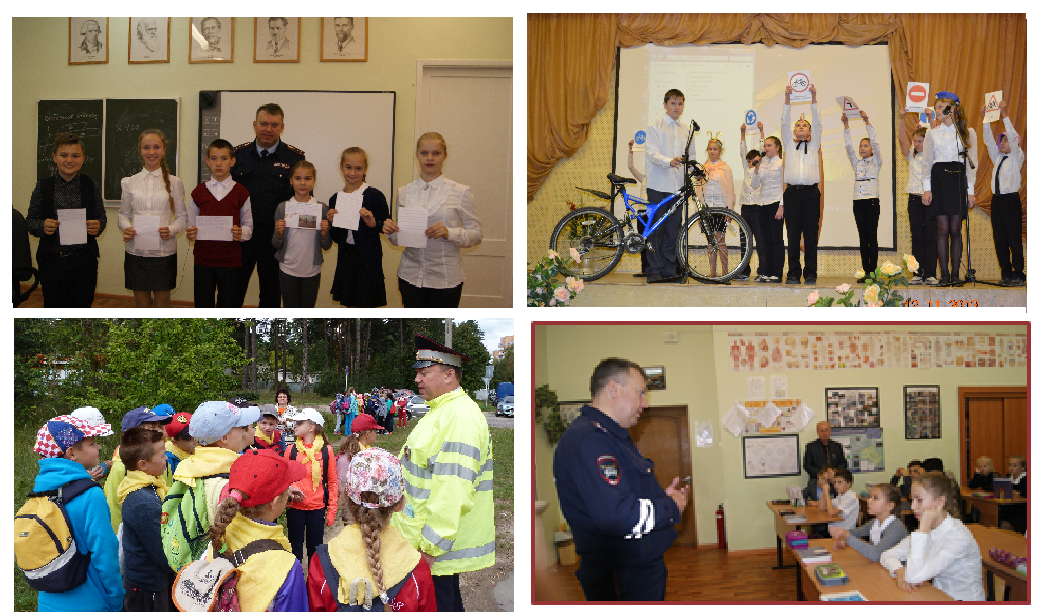 День профилактики ДДТТ среди детей «Детям Подмосковья – безопасность на дорогах» (в рамках месячника безопасности);Единый классный час, посвященный профилактике ДДТТ;Выступление инспектора ГИБДД;  Просмотр видеофильмов « (8-11 кл.);Игру по безопасности движения (2-3 кл.);Велосоревнования «Знатоки ПДД» (2-6 кл.);Декаду безопасности:Беседы по безопасному поведению в быту, школе, на улице с просмотром мультфильмов (1-4 кл.) встреча сотрудником ОГИБДД ОМВД России по городскому округу Протвино Фоминым Н.В. выступление перед учащимися сотрудника ОГИБДД  ОМВД России по городскому округу Протвино  Биткина Р.И.  по правилам поведения на дорогах и на транспорте, на улицах города (2-4 кл.);Просмотр и обсуждение с учащимися видеороликов о правилах поведения на улицах и дорогах города .Название конкурсаКол-во участниковРезультаты Класс Городской конкурс-выставка детского творчества по безопасности дорожного движения «Зелёный огонёк»2 чел.1 место -2 чел.6-а классУчастие в городском квесте «Мой неизведанный город» (6-е классы) – 4 место (6-а – 5 чел.; 6-б-5чел.)10 чел.4 место6-ые классыМуниципальный этап творческих работ «Мы за безопасную дорогу»  14.02.17 - 5 победителей5 чел.1 место – 5 чел.Всероссийская викторина «Школа безопасности»,(дистанционная)(fgostest.ru)32 чел.1 место – 12 чел.2 место- 9 чел.3 место- 2 чел.Итого: 23 чел. победителей и призеров9-е классы Всероссийская блиц-олимпиада «Знает каждый: безопасность – это важно!» (htt:// olimpiada-patriot.ru)1 чел. 1 место- 1 чел.3-а класс